                                             CURRICULUM VITAE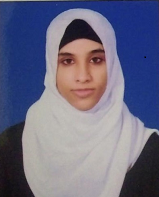 AIMEN                  AIMEN.335794@2freemail.com 	_________________________________________________________________________Career Objective:To obtain a challenging position in the industry wherein I can utilize and enhance my experience in a dynamic and stable workplace by applying my professional skills in the best possible way for the growth of the organization and add value to my career to attain the greatest possible heights.June 2014 – May 2016Shah Networks (INDIA)Admin/ Secretary Job Description:Coordinate office activities and operations to secure efficiency and compliance to company policiesSupervise administrative staff and divide responsibilities to ensure performanceManage agendas/travel arrangements/appointments etc. for the upper managementManage phone calls and correspondence (e-mail, letters, packages etc.)Support budgeting and bookkeeping proceduresCreate and update records and databases with personnel, financial and other dataTrack stocks of office supplies and place orders when necessarySubmit timely reports and prepare proposals as assigned Assist HR Head for the Contract and Personnel Action Form.Follow-up / Completion of Pre- employment Requirements.Update the Recruitment Monitoring  Performs other tasks as may be assigned by the Human Resource Officer. Software Skills:Programming Language   Operating Systems: Windows 7 & 8. Ms - Excel, Word, Power PointAcademic Profile:Bachelor of Technology (Electricals & Electronics Engineering) from Jawaharlal Nehru Technological University (JNTU)-2012Intermediate From Board of Intermediate-2008Secondary School Certificate from Board of Secondary-2006Competencies:Work effectively with diverse groups of people.Ambitious, Hardworking and committed to excellence.Dedicated towards workPersonal Minutiae:Capable to communicate fluently, politely, sharing information and knowledge.Ability to adapt changes effectively.Good Communication skills ability to multitask.Hard working, convincing, honest and sincere.Ever willing to learn, my urge for learning new things is my greatest strength.Personal Profile:Name	: Aimen Age	: 25 yrs Marital Status	: MarriedVisa Status	: Visit Visa  Nationality	: IndianLanguages Known	: English, Urdu, Hindi & Telugu   DECELERATION :I hereby declare that the above said details are true to the best of my knowledge and belief .If given opportunity, I will prove to be an assets to your esteemed organization with declaration and hard work